Green Chemistry CommunityVisit http://greenchem.uoregon.edu/Pages/MapDisplay.php for interactive map.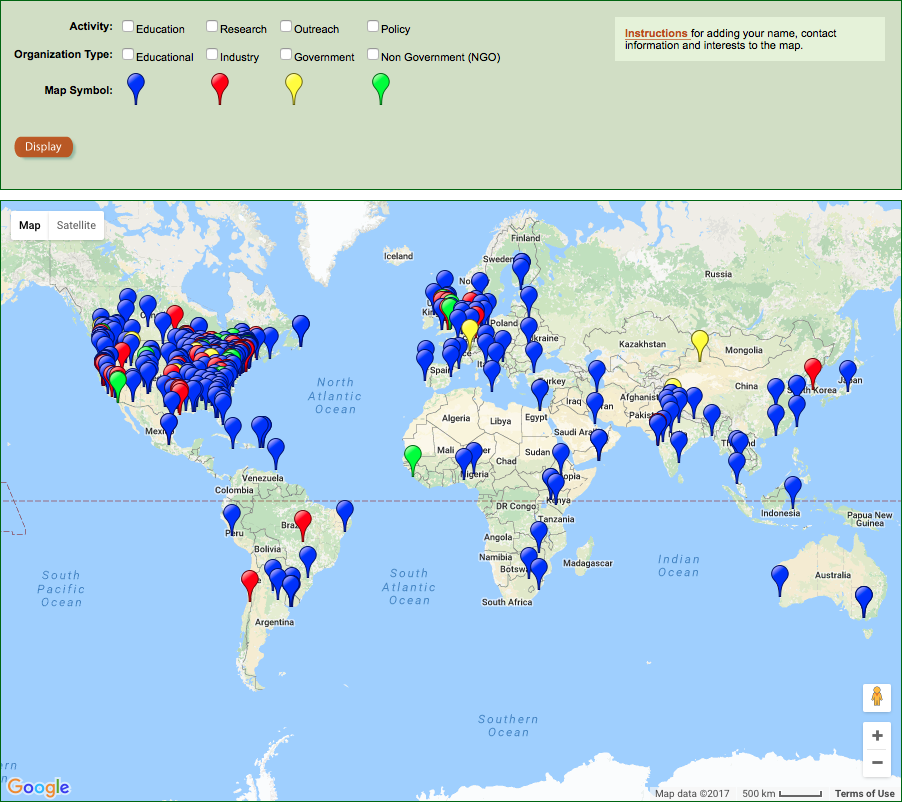 